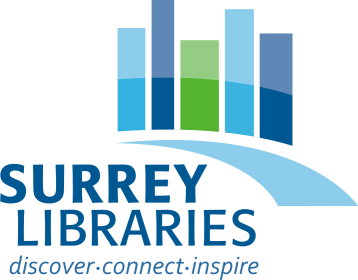 COMPUTER TRAINING EVALUATIONCOMPUTER TRAINING AT________________________________LIBRARYDATE: _______	TRAINER_______________________One -To- One Training _________ Scheduled Class in the Computer Learning Centre (CLC) _________Why did you come to this training?   	__________	New to computers 			__________ General interest__________	To upgrade skills for a current job	__________	Other__________	To get a jobIn what language was this training conducted? To which age group do you belong? ______ 3 –15______16 – 25______26 – 35______36 – 45______46 -- 55______56 -- 65______66+How did you hear about this program?a. Parks Leisure Guide	       b. Library website		c. Library Staffd. Library handouts   	e. Friend or relative		f. Local NewspaperOver-all how would you rate this program?  Excellent	b.  Very Good	c. Good	d. Fair		e. PoorWhat other computer training would you like us to offer? Would you come back for another class? Yes _____ No_____A FEW MORE QUESTIONS ON THE OTHER SIDE  As a result of coming to these classes, have you applied for a library card for yourself, your child or a family member?Yes		b. No		c. Already had oneWhat other library programs or services have you used since you started coming to these computer classes?  Mark as many as apply. a.   Other library computer classes            	b.   Library website          c. 	 Books in other languages       			d.   Library catalogue              e.   English Language Training materials	 	f.    Job or tours       g.   Adult programs or training	h.   Library computer services such as the internet or word processing Other: _____________________________________________________________ Any other comments?________________________________________________________________________________________________________________________________________________________________________________________________________________________________________________________________________________________________________________________________THANK YOU FOR YOUR TIME